My Pearson Training Directions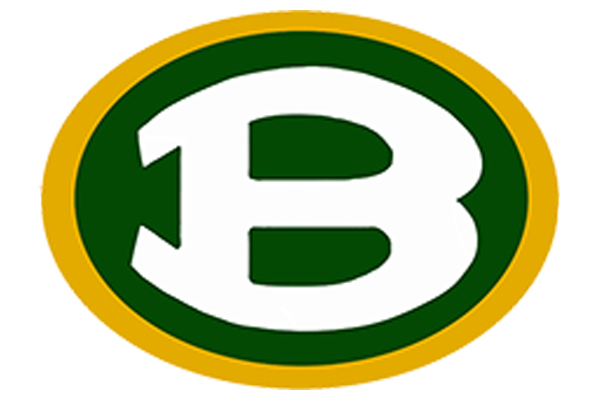 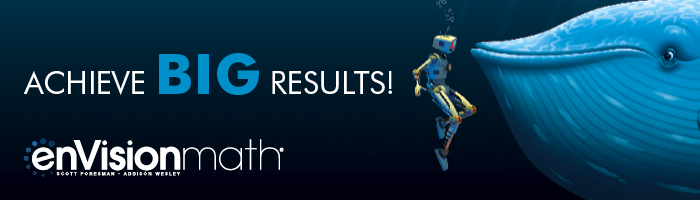 SY 2019-2020Create an AccountLogin site:  www.mypearsontraining.com Click on “Create Account” and go through the process of creating and verifying your account before you are able to begin. 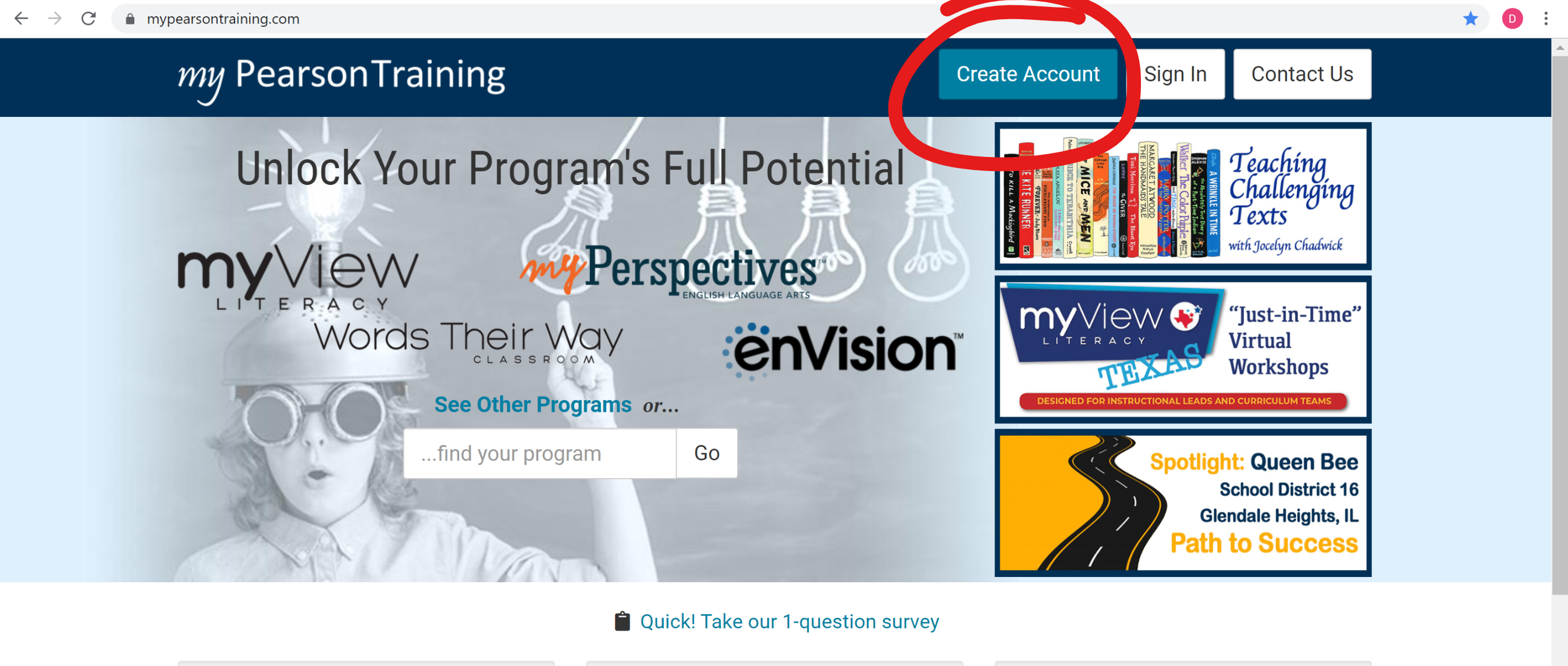 Keep track of your login information here:	Username:   _________________________________	Password:    _________________________________Get StartedOnce you get logged in, you will see your name at the top.  To find the Envision training specific for West Virginia, start by clicking on the blue “Programs” button you see circled below.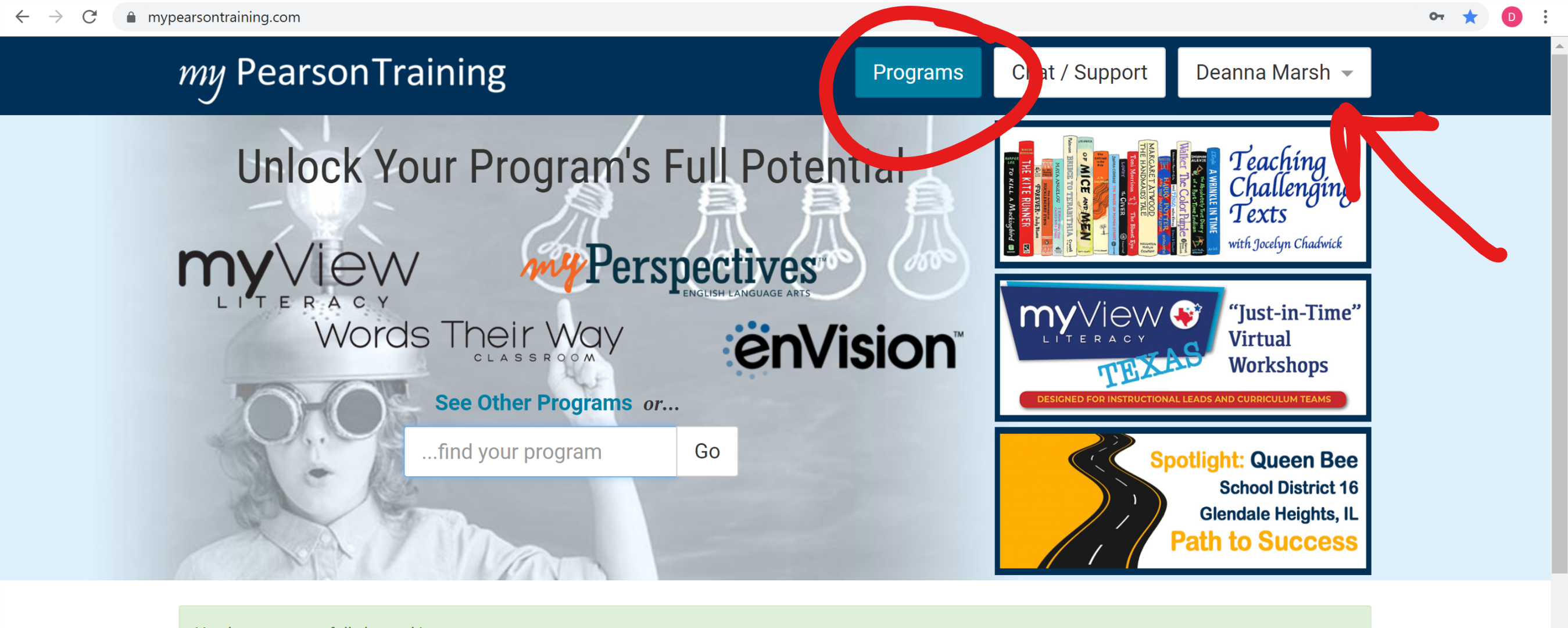 In the next screen you will scroll down until you find the Envision box, then click on “West Virginia”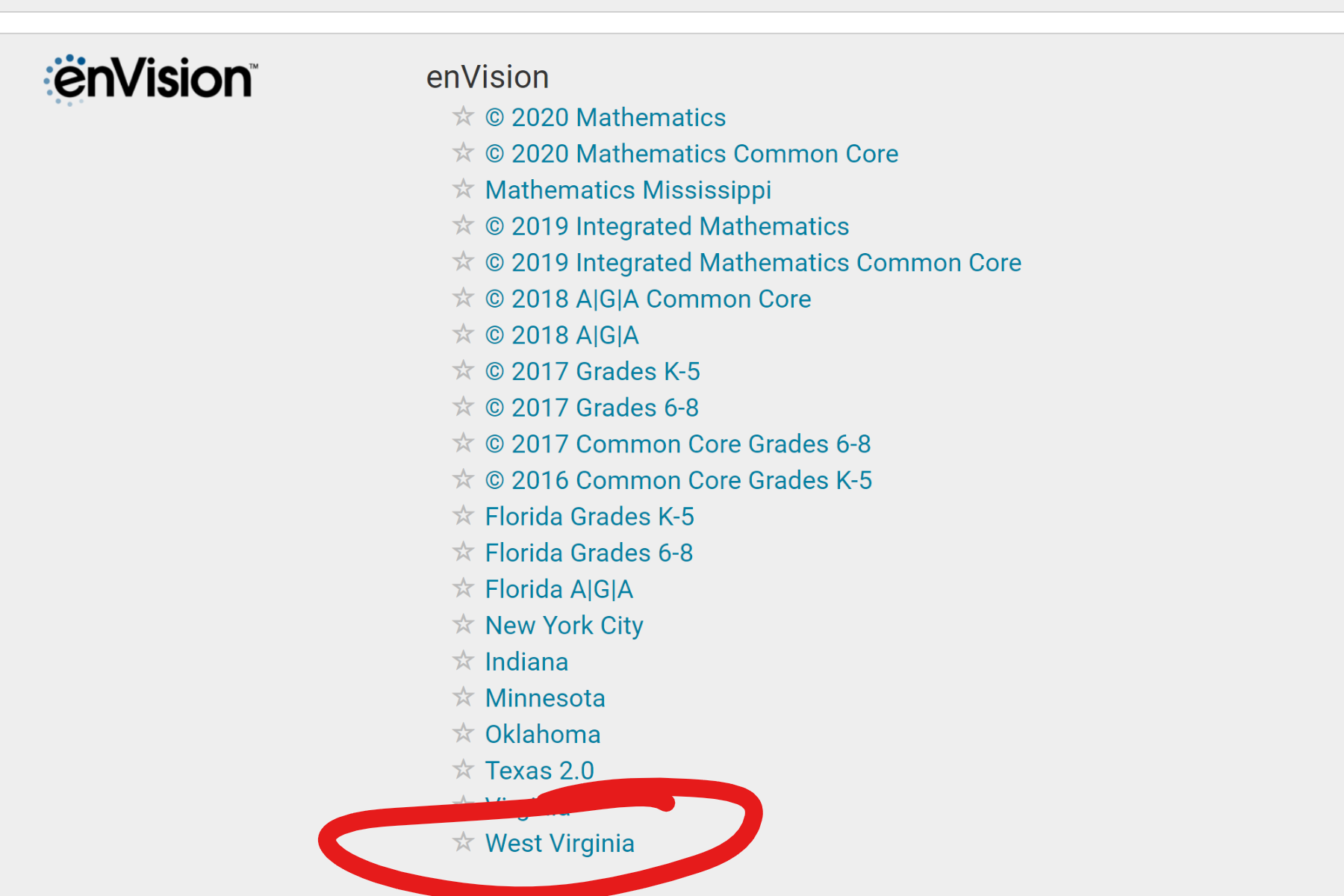 Or you can look at training specific to the Realize online platform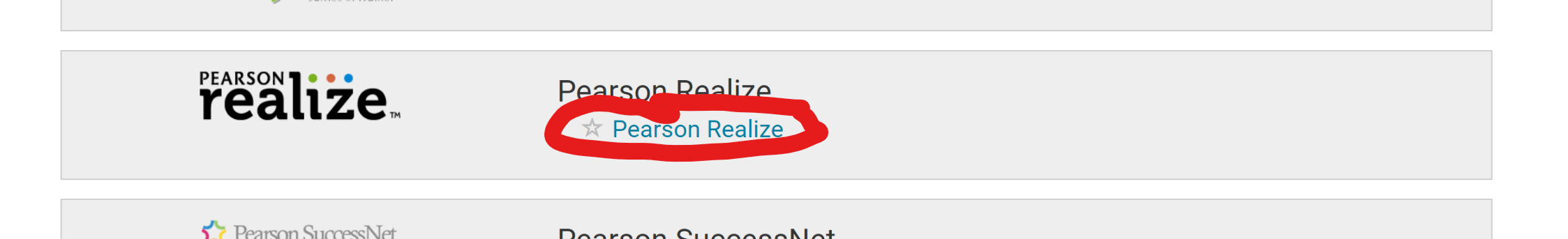 The next screen will give you a brief description of what Pearson has to offer.  Click on the “On Demand Training” button at the top and then the arrow/carrot to the left of your corresponding grade level to see all of the trainings that are available.  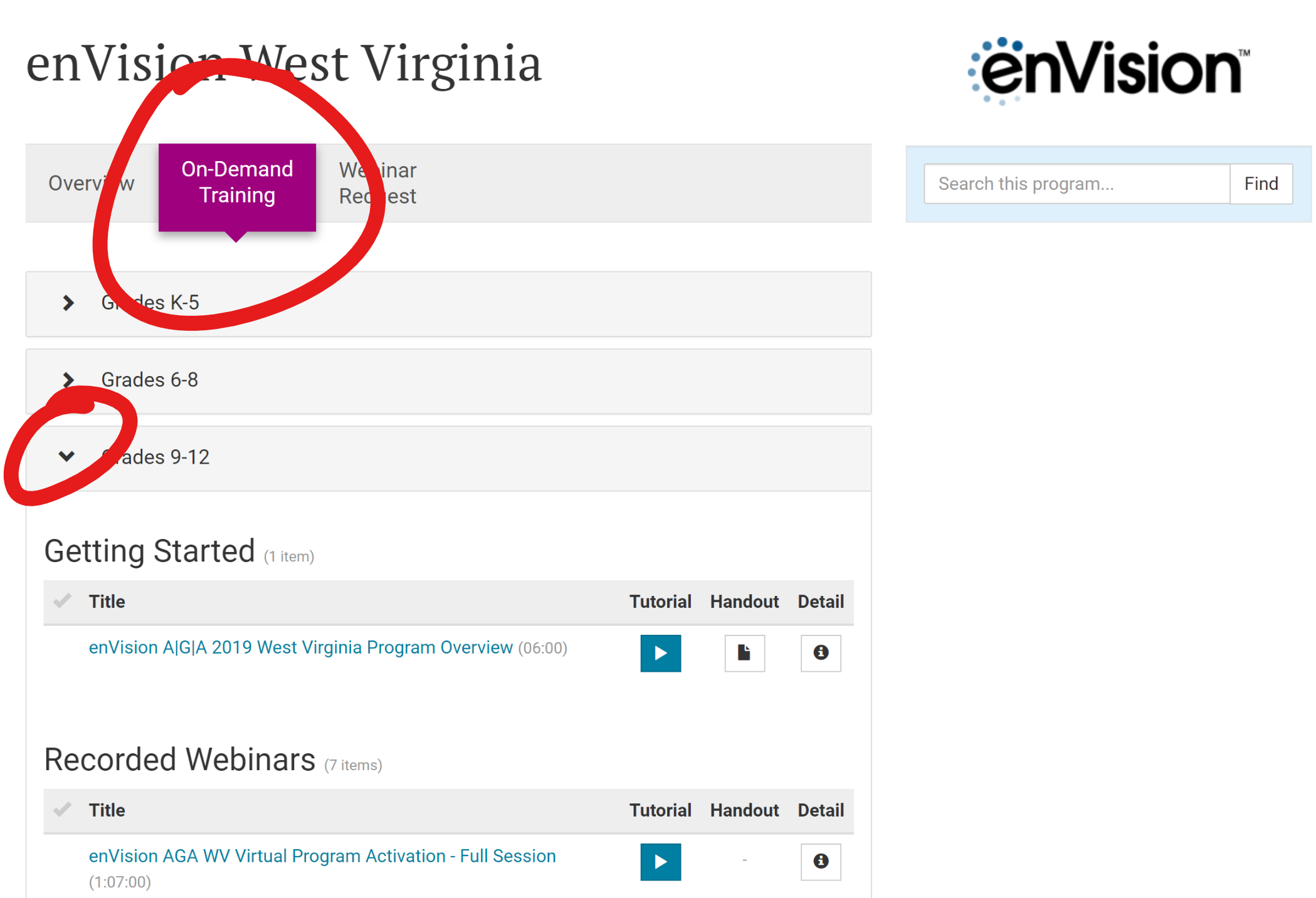 NOTE:  When you complete a training, you can click on your name at the top and selecting “Training Transcript” to print a certificate for your portfolio.